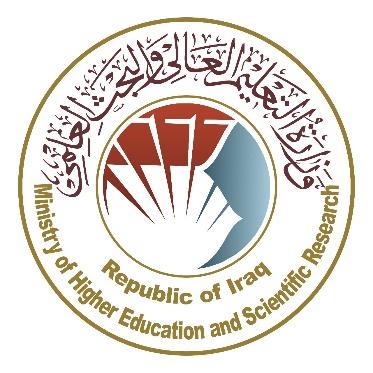 Ministry of Higher Education and Scientific ResearchScientific Supervision and Scientific Evaluation Apparatus 	Directorate of Quality Assurance and Academic AccreditationAccreditation Department20242024Course Description FormCourse Name: Course Name: Course Name: Course Name: Course Name: Course Name: Course Name: Course Name: Course Name: Risk ManagementRisk ManagementRisk ManagementRisk ManagementRisk ManagementRisk ManagementRisk ManagementRisk ManagementRisk ManagementCourse Code: Course Code: Course Code: Course Code: Course Code: Course Code: Course Code: Course Code: Course Code: Semester / Year:Semester / Year:Semester / Year:Semester / Year:Semester / Year:Semester / Year:Semester / Year:Semester / Year:Semester / Year:SemesterSemesterSemesterSemesterSemesterSemesterSemesterSemesterSemesterDescription Preparation Date:Description Preparation Date:Description Preparation Date:Description Preparation Date:Description Preparation Date:Description Preparation Date:Description Preparation Date:Description Preparation Date:Description Preparation Date:2024/2/242024/2/242024/2/242024/2/242024/2/242024/2/242024/2/242024/2/242024/2/24Available Attendance Forms: Available Attendance Forms: Available Attendance Forms: Available Attendance Forms: Available Attendance Forms: Available Attendance Forms: Available Attendance Forms: Available Attendance Forms: Available Attendance Forms: My presence onlyMy presence onlyMy presence onlyMy presence onlyMy presence onlyMy presence onlyMy presence onlyMy presence onlyMy presence onlyNumber of Credit Hours (Total) / Number of Units (Total)Number of Credit Hours (Total) / Number of Units (Total)Number of Credit Hours (Total) / Number of Units (Total)Number of Credit Hours (Total) / Number of Units (Total)Number of Credit Hours (Total) / Number of Units (Total)Number of Credit Hours (Total) / Number of Units (Total)Number of Credit Hours (Total) / Number of Units (Total)Number of Credit Hours (Total) / Number of Units (Total)Number of Credit Hours (Total) / Number of Units (Total)30hours. 2 hours per week30hours. 2 hours per week30hours. 2 hours per week30hours. 2 hours per week30hours. 2 hours per week30hours. 2 hours per week30hours. 2 hours per week30hours. 2 hours per week30hours. 2 hours per weekCourse administrator's name (mention all, if more than one name) Course administrator's name (mention all, if more than one name) Course administrator's name (mention all, if more than one name) Course administrator's name (mention all, if more than one name) Course administrator's name (mention all, if more than one name) Course administrator's name (mention all, if more than one name) Course administrator's name (mention all, if more than one name) Course administrator's name (mention all, if more than one name) Course administrator's name (mention all, if more than one name) Name: Dr. Zainab Shallal AkkarEmail: Zaenab.akaer@uobasrah.edu.comName :WAFAA ALI SULTANEmail: :  wafaa.sultan@uobasrah.edu.iqName: Dr. Zainab Shallal AkkarEmail: Zaenab.akaer@uobasrah.edu.comName :WAFAA ALI SULTANEmail: :  wafaa.sultan@uobasrah.edu.iqName: Dr. Zainab Shallal AkkarEmail: Zaenab.akaer@uobasrah.edu.comName :WAFAA ALI SULTANEmail: :  wafaa.sultan@uobasrah.edu.iqName: Dr. Zainab Shallal AkkarEmail: Zaenab.akaer@uobasrah.edu.comName :WAFAA ALI SULTANEmail: :  wafaa.sultan@uobasrah.edu.iqName: Dr. Zainab Shallal AkkarEmail: Zaenab.akaer@uobasrah.edu.comName :WAFAA ALI SULTANEmail: :  wafaa.sultan@uobasrah.edu.iqName: Dr. Zainab Shallal AkkarEmail: Zaenab.akaer@uobasrah.edu.comName :WAFAA ALI SULTANEmail: :  wafaa.sultan@uobasrah.edu.iqName: Dr. Zainab Shallal AkkarEmail: Zaenab.akaer@uobasrah.edu.comName :WAFAA ALI SULTANEmail: :  wafaa.sultan@uobasrah.edu.iqName: Dr. Zainab Shallal AkkarEmail: Zaenab.akaer@uobasrah.edu.comName :WAFAA ALI SULTANEmail: :  wafaa.sultan@uobasrah.edu.iqName: Dr. Zainab Shallal AkkarEmail: Zaenab.akaer@uobasrah.edu.comName :WAFAA ALI SULTANEmail: :  wafaa.sultan@uobasrah.edu.iqCourse Objectives Course Objectives Course Objectives Course Objectives Course Objectives Course Objectives Course Objectives Course Objectives Course Objectives Course ObjectivesCourse ObjectivesCourse ObjectivesCourse ObjectivesCourse ObjectivesCourse ObjectivesProviding students with the skill of applying risk management2- Expanding the skill of risk analysis and management3 - Explains risk management strategiesProviding students with the skill of applying risk management2- Expanding the skill of risk analysis and management3 - Explains risk management strategiesProviding students with the skill of applying risk management2- Expanding the skill of risk analysis and management3 - Explains risk management strategiesTeaching and Learning Strategies Teaching and Learning Strategies Teaching and Learning Strategies Teaching and Learning Strategies Teaching and Learning Strategies Teaching and Learning Strategies Teaching and Learning Strategies Teaching and Learning Strategies Teaching and Learning Strategies StrategyStrategy- Educational strategy, collaborative concept planning.2- Brainstorming education strategy.3- Education Strategy Notes Series- Educational strategy, collaborative concept planning.2- Brainstorming education strategy.3- Education Strategy Notes Series- Educational strategy, collaborative concept planning.2- Brainstorming education strategy.3- Education Strategy Notes Series- Educational strategy, collaborative concept planning.2- Brainstorming education strategy.3- Education Strategy Notes Series- Educational strategy, collaborative concept planning.2- Brainstorming education strategy.3- Education Strategy Notes Series- Educational strategy, collaborative concept planning.2- Brainstorming education strategy.3- Education Strategy Notes Series- Educational strategy, collaborative concept planning.2- Brainstorming education strategy.3- Education Strategy Notes SeriesCourse StructureCourse StructureCourse StructureCourse StructureCourse StructureCourse StructureCourse StructureCourse StructureCourse StructureWeek  Hours Hours Required Learning Outcomes Unit or subject name Unit or subject name Unit or subject name Learning method Evaluation method Definition of riskstypes riskRisk ManagementConceptImportanceObjectivesStages of risk managementRisk management strategiesFinancial risksTypes of financial risksInvestment decisionSteps for making investment decisionsirrigationInvestment decision criteriaEquity risksBond riskDefinition of riskstypes riskRisk ManagementConceptImportanceObjectivesStages of risk managementRisk management strategiesFinancial risksTypes of financial risksInvestment decisionSteps for making investment decisionsirrigationInvestment decision criteriaEquity risksBond riskDefinition of riskstypes riskRisk ManagementConceptImportanceObjectivesStages of risk managementRisk management strategiesFinancial risksTypes of financial risksInvestment decisionSteps for making investment decisionsirrigationInvestment decision criteriaEquity risksBond riskCourse EvaluationCourse EvaluationCourse EvaluationCourse EvaluationCourse EvaluationCourse EvaluationCourse EvaluationCourse EvaluationCourse Evaluation1-20 marks for the first exam2- 20 marks for the second exam3-10 marks for attendance and class participation4- 50 marks for the final exam5- Total 1001-20 marks for the first exam2- 20 marks for the second exam3-10 marks for attendance and class participation4- 50 marks for the final exam5- Total 1001-20 marks for the first exam2- 20 marks for the second exam3-10 marks for attendance and class participation4- 50 marks for the final exam5- Total 1001-20 marks for the first exam2- 20 marks for the second exam3-10 marks for attendance and class participation4- 50 marks for the final exam5- Total 1001-20 marks for the first exam2- 20 marks for the second exam3-10 marks for attendance and class participation4- 50 marks for the final exam5- Total 1001-20 marks for the first exam2- 20 marks for the second exam3-10 marks for attendance and class participation4- 50 marks for the final exam5- Total 1001-20 marks for the first exam2- 20 marks for the second exam3-10 marks for attendance and class participation4- 50 marks for the final exam5- Total 1001-20 marks for the first exam2- 20 marks for the second exam3-10 marks for attendance and class participation4- 50 marks for the final exam5- Total 1001-20 marks for the first exam2- 20 marks for the second exam3-10 marks for attendance and class participation4- 50 marks for the final exam5- Total 100Learning and Teaching Resources Learning and Teaching Resources Learning and Teaching Resources Learning and Teaching Resources Learning and Teaching Resources Learning and Teaching Resources Learning and Teaching Resources Learning and Teaching Resources Learning and Teaching Resources Required textbooks (curricular books, if any)Required textbooks (curricular books, if any)Required textbooks (curricular books, if any)Required textbooks (curricular books, if any)Required textbooks (curricular books, if any)Armstrong, Isobel. Victorian Poetry: Poetry, poetics and politics. Routledge, 2019Armstrong, Isobel. Victorian Poetry: Poetry, poetics and politics. Routledge, 2019Armstrong, Isobel. Victorian Poetry: Poetry, poetics and politics. Routledge, 2019Armstrong, Isobel. Victorian Poetry: Poetry, poetics and politics. Routledge, 2019Main references (sources)Main references (sources)Main references (sources)Main references (sources)Main references (sources)  Bristow, J. (Ed.). (2000). The Cambridge companion to Victorian poetry. Cambridge University Press    Cronin, R. (2012). Reading Victorian Poetry (Vol. 5). John Wiley & Sons.‏.‏  Bristow, J. (Ed.). (2000). The Cambridge companion to Victorian poetry. Cambridge University Press    Cronin, R. (2012). Reading Victorian Poetry (Vol. 5). John Wiley & Sons.‏.‏  Bristow, J. (Ed.). (2000). The Cambridge companion to Victorian poetry. Cambridge University Press    Cronin, R. (2012). Reading Victorian Poetry (Vol. 5). John Wiley & Sons.‏.‏  Bristow, J. (Ed.). (2000). The Cambridge companion to Victorian poetry. Cambridge University Press    Cronin, R. (2012). Reading Victorian Poetry (Vol. 5). John Wiley & Sons.‏.‏Recommended books and references (scientific journals, reports...)Recommended books and references (scientific journals, reports...)Recommended books and references (scientific journals, reports...)Recommended books and references (scientific journals, reports...)Recommended books and references (scientific journals, reports...)https://zlibrary-asia.se/https://www.researchgate.net/https://zlibrary-asia.se/https://www.researchgate.net/https://zlibrary-asia.se/https://www.researchgate.net/https://zlibrary-asia.se/https://www.researchgate.net/Electronic References, WebsitesElectronic References, WebsitesElectronic References, WebsitesElectronic References, WebsitesElectronic References, WebsitesArmstrong, Isobel. Victorian Poetry: Poetry, poetics and politics. Routledge, 2019Armstrong, Isobel. Victorian Poetry: Poetry, poetics and politics. Routledge, 2019Armstrong, Isobel. Victorian Poetry: Poetry, poetics and politics. Routledge, 2019Armstrong, Isobel. Victorian Poetry: Poetry, poetics and politics. Routledge, 2019